Açgözlü Fare
Açgözlü Fare Masalı Bir zamanlar, açgözlü bir fare vardı. Açgözlü fare bir gün yemek aramaya çıktı. Havalar soğuduğundan dışarıda yemek bulmak zorlaşmıştı. Öyle ki, fare günlerce yemek bulamayıp bir deri bir kemik kalmıştı. Açgözlü fare gide gide bir çiftliğin bahçesine girdi, etrafta didik didik yemek aramaya başladı. Nihayet bir sepetin içindeki mısırın kokusunu aldı. Sepeti devirmek ya da tırmanmak istedi ama başaramadı. Çözüm olarak sepetin alt kısmındaki küçük delikten sepetin içine girmeyi başardı. Açgözlü fare mısırları yemeye başladı. O kadar hızlı yiyordu ki, neredeyse nefes almakta bile zorlanıyordu. Açgözlü fare mısırları bitirdikten sonra dışarı çıkmak istedi ama çıkamadı. Çünkü çok yemekten hemencecik şişmanlaşmıştı.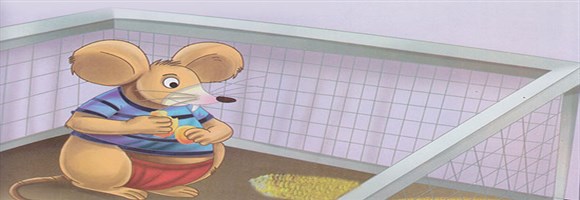 Bu sepetten “Nasıl çıkacağım?” siye düşünürken. Oradan geçen başka bir fare onu fark etti. Sepete yaklaştı ve, “Arkadaşım, buradan çıkmak için çok şişmansın. Zayıflayıp, belini inceltene kadar beklemek zorunda kalacaksın. Bunu çözmenin tek yolu. ”Öğüt: Açgözlü olmak iyi bir şey değil.